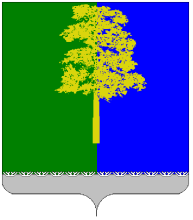 ХАНТЫ-МАНСИЙСКИЙ АВТОНОМНЫЙ ОКРУГ – ЮГРАДУМА КОНДИНСКОГО РАЙОНАРЕШЕНИЕО рассмотрении отчета об исполнении бюджета муниципального образования Кондинский район за 1 квартал 2017 годаРассмотрев отчет  об исполнении бюджета муниципального образования Кондинский район за 1 квартал 2017 года, утвержденный постановлением администрации Кондинского  района  от  25 мая 2017 года № 691 «Об утверждении отчета об исполнении бюджета муниципального образования Кондинский район за 1 квартал 2017 года»,  руководствуясь  подпунктом 4.5.7 Положения о бюджетном  процессе в муниципальном образовании Кондинский район, утвержденного решением Думы Кондинского района от 15 сентября 2011 года  № 133, Дума Кондинского района решила:1. Принять к сведению отчет об исполнении бюджета муниципального образования Кондинский район за 1 квартал 2017 года.2. Решение обнародовать в соответствии с решением Думы Кондинского района от 27 февраля 2017 года № 215 «Об утверждении Порядка опубликования (обнародования) муниципальных правовых актов и другой официальной информации органов местного самоуправления муниципального образования Кондинский район» и разместить на официальном сайте органов местного самоуправления муниципального образования Кондинский район.3. Контроль за выполнением настоящего решения возложить на председателя Думы Кондинского района Ю.В.Гришаева и главу Кондинского района А.В.Дубовика в соответствии с их компетенцией.Председатель Думы Кондинского района			                 Ю.В. ГришаевГлава Кондинского района                                                             А.В. Дубовикпгт. Междуреченский 06 июня 2017 года№ 264